Ethical Reasoning Value Rubric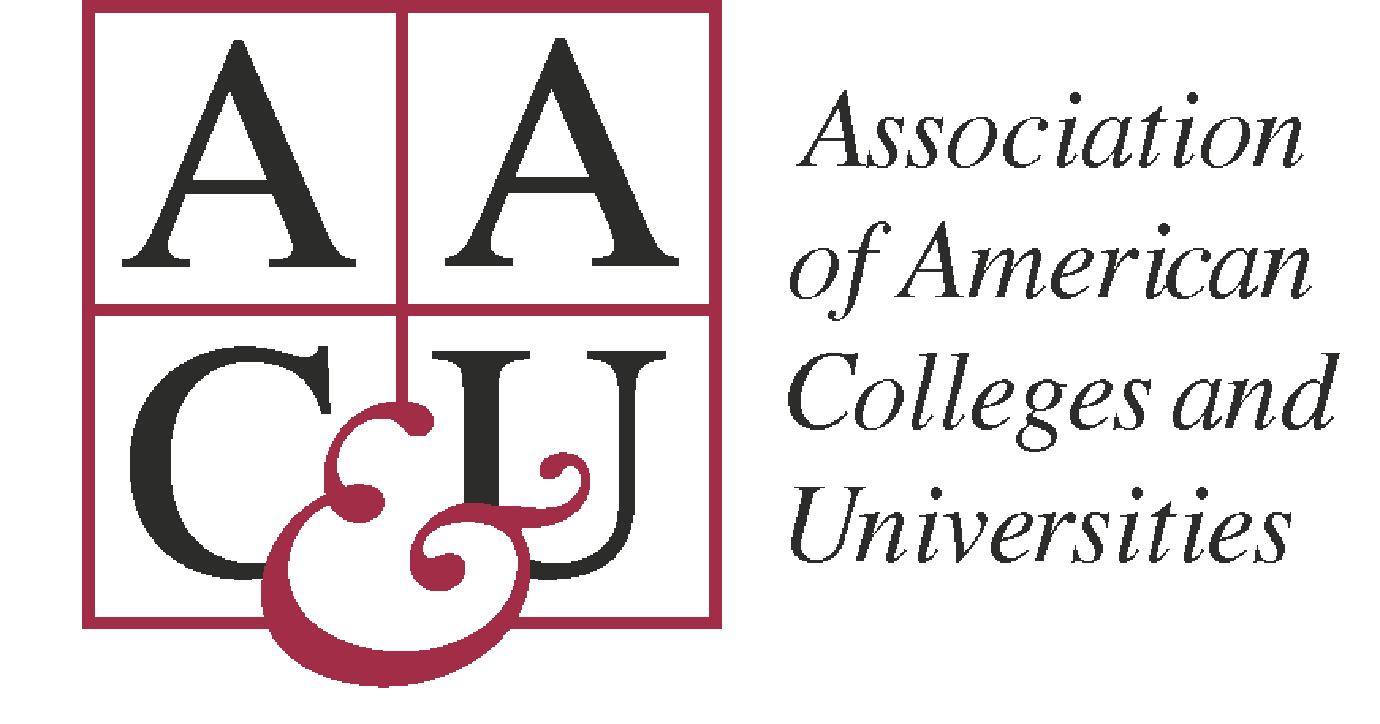 Association of American Colleges and Universities                For more information, please contact value@aacu.org Definition:  Ethical Reasoning is reasoning about right and wrong human conduct.  It requires students to be able to assess their own ethical values and the social context of problems, recognize ethical issues in a variety of settings, think about how different ethical perspectives might be applied to ethical dilemmas, and consider the ramifications of alternative actions.  Students’ ethical self-identity evolves as they practice ethical decision-making skills and learn how to describe and analyze positions on ethical issues.          Evaluators are encouraged to assign a zero to any work sample or collection of work that does not meet the benchmark (cell one) level performance.Capstone 4Milestones                          3                                                                2Milestones                          3                                                                2Benchmark
1Ethical Self-AwarenessStudent discusses in detail/analyzes both core beliefs and the origins of the core beliefs and discussion has greater depth and clarity. Student discusses in detail/analyzes both core beliefs and the origins of the core beliefs.Student states both core beliefs and the origins of the core beliefs.Student states either their core beliefs or articulates the origins of the core beliefs but not both.Understanding Different Ethical Perspectives / ConceptsStudent names the theory or theories, can present the gist of said theory or theories, and accurately explains the details of the theory or theories used.Student can name the major theory or theories she/he uses, can present the gist of said theory or theories, and attempts to explain the details of the theory or theories used, but has some inaccuracies.Student can name the major theory she/he uses, and is only able to present the gist of the named theory.Student only names the major theory she/he uses.Ethical Issue RecognitionStudent can recognize ethical issues when presented in a complex, multilayered (gray) context AND can recognize cross-relationships among the issues.Student can recognize ethical issues when issues are presented in a complex, multilayered (gray) context OR can grasp cross-relationships among the issues.Student can recognize basic and obvious ethical issues and grasp (incompletely) the complexities or interrelationships among the issues.Student can recognize basic and obvious ethical issues but fails to grasp complexity or interrelationships.Application of Ethical Perspectives /ConceptsStudent can independently apply ethical perspectives/concepts to an ethical question, accurately, and is able to consider full implication of the application.Student can independently (to a new example) apply ethical perspectives/concepts to an ethical question, accurately, but does not consider the specific implication of the application.Student can apply ethical perspectives/concepts to an ethical question, independently (to a new example) and the application is inaccurate.Student can apply ethical perspectives/ concepts to an ethical question with support (using examples, in a class, in a group, or a fixed-choice setting) but is unable to apply ethical perspectives / concepts independently (to a new example).Evaluation of Different Ethical Perspectives / ConceptsStudent states a position and can state the objections to, assumptions and implications of and can reasonably defend against the objections to, assumptions and implications of different ethical perspectives / concepts, and the student’s defense is adequate and effective.Student states a position and can state the objections to, assumptions and implications of, and respond to the objections to, assumptions and implication of different ethical perspectives/ concepts, but the student’s response is inadequate.Student states a position and can state the objections to, assumptions and implications of different ethical perspectives/ concepts but does not respond to them and ultimately objections, assumptions, & implications are compartmentalized by student and do not affect student’s position.)Student states a position but cannot state the objections to and assumptions and limitations of the different perspectives / concepts.